О составе Комиссии по защите социально-трудовых прав, Совета председателей первичных профсоюзных организаций студентов железнодорожных вузов при ЦК РОСПРОФЖЕЛ, 
Молодежного совета РОСПРОФЖЕЛВ связи с ротацией составов профсоюзных органов и общественных формирований Центральный комитет Российского профессионального союза железнодорожников и транспортных строителей (РОСПРОФЖЕЛ) ПОСТАНОВЛЯЕТ:Прекратить полномочия:в составе Комиссии по защите социально-трудовых прав при ЦК РОСПРОФЖЕЛ Бердника Михаила Стефановича.в составе Совета председателей первичных профсоюзных организаций студентов железнодорожных вузов при ЦК РОСПРОФЖЕЛ Сашко Ирины Александровны;в составе Молодежного Совета РОСПРОФЖЕЛ: Солтиса Алексея Петровича, Лукина Сергея Сергеевича, Кирнову Евгению Анатольевну.Ввести в состав:Комиссии по защите социально-трудовых прав при ЦК РОСПРОФЖЕЛ Несмашного Николая Николаевича - председателя Межрегиональной общественной организации - объединённой первичной профсоюзной организации работников Федерального государственного предприятия «Ведомственная охрана железнодорожного транспорта Российской Федерации», избранного в состав ЦК Профсоюза.Совета председателей первичных профсоюзных организаций студентов железнодорожных вузов при ЦК РОСПРОФЖЕЛ Холодилова Дмитрия Дмитриевича - председателя студенческой первичной профсоюзной организации Дальневосточного государственного университета путей сообщения.Молодежного совета РОСПРОФЖЕЛ:- Кравцова Аркадия Витальевича - специалиста по управлению персоналом сектора реализации молодёжной политики Центра оценки, мониторинга персонала и молодёжной политики Северо-Кавказской железной дороги - филиала ОАО «РЖД»;- Орос Наталью Викторовну - председателя первичной профсоюзной организации электродепо «Замоскворецкое» Московского метрополитена- Кузенко Евгения Александровича – помощника машиниста электровоза эксплуатационного локомотивного депо Елец – Северный Юго-Восточной дирекции тяги. Контроль за выполнением Постановления возложить на Первого заместителя Председателя Профсоюза С.И. Чернова.Председатель Профсоюза						ЧЕРНОГАЕВ С.И.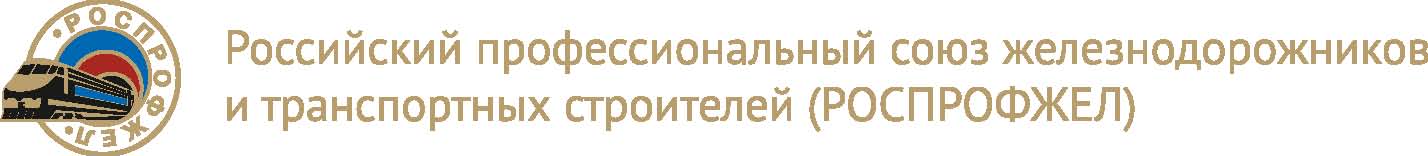 ЦЕНТРАЛЬНЫЙ КОМИТЕТ
ПОСТАНОВЛЕНИЕIII Пленум15 апреля 2022 года